					                                                         ALLEGATO N. 3Altri eventuali incarichi con oneri a carico della finanza pubblica e indicazione dei compensi spettanti (art. 14, comma 1, lett. e), d.lgs. n. 33/2013.  Data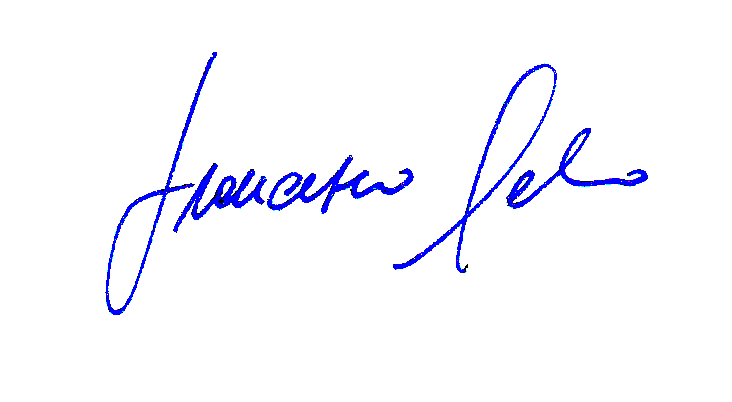 							Firma Dott: FRANCESCO SALVOSOGGETTO CONFERENTE TIPOLOGIA: INCARICO/consulenza DATA DI CONFERIMENTO INCARICO DATA DI FINE INCARICO IMPORTO LORDO DI COMPETENZA UNIVERSITA’ DEGLI STUDI DI MESSINACOMMISSARIO ESAMI DI STATO PER CHIMICO20162016€ 861,17INPSPENSIONE20162016€ 61.315,54UNIVERSITA’ DEGLI STUDI DI MESSINACOMMISSARIO ESAMI DI STATO PER CHIMICO20172017€ 1.786,84INPSPENSIONE20172017€ 61.315,54UNIVERSITA’ DEGLI STUDI DI MESSINACOMMISSARIO ESAMI DI STATO PER CHIMICO20182018€ 1.725,78INPSPENSIONE20182018€ 61.591,57UNIVERSITA’ DEGLI STUDI DI MESSINACOMMISSARIO ESAMI DI STATO PER CHIMICO20192019€ 423,49INPSPENSIONE20192019€ 61.890,14INPSPENSIONE20202020€  62.564,20